Curriculum Vitae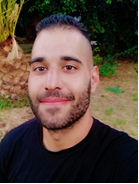 ΜΟΡΦΩΣΗ & ΕΚΠΑΙΔΕΥΣΗ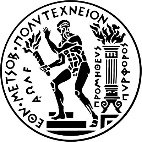 M.Sc στην Επιστήμη και Τεχνολογία ΥλικώνΔ.Π.Μ.Σ. (Διατμηματικό Πρόγραμμα Μεταπτυχιακών Σπουδών) - ''Επιστήμη και Τεχνολογία Υλικών'' (http://mse.ntua.gr/?lang=el)Εθνικό Μετσόβιο ΠολυτεχνείοΣχολή Χημικών Μηχανικών Τίτλος μεταπτυχιακής εργασίας: «Ανακύκλωση – αξιοποίηση χρήσιμων υλικών/μετάλλων από απόβλητα φωτοβολταϊκών panels»Αποκτηθείσες δεξιότητες/Θεματικές ενότητες: Δομή και Ιδιότητες Ημιαγωγών, Τεχνολογικά Υλικά (Μεταλλικά Υλικά, Κεραμικά Υλικά, Πολυμερή Υλικά), Βασικές και προχωρημένες εργαστηριακές ασκήσεις υλικών, Φθορά και Προστασία Υλικών, Δομή και Μηχανικές Ιδιότητες Υλικών, Δυναμικές Ιδιότητες Υλικών-Ρεολογία, Τεχνολογία προηγμένων πολυμερών και συνθέτων υλικών, Φυσική και Χημεία Στερεάς Κατάστασης, Σεμιναριακά Μαθήματα, Ιδιότητες επιφανειών και διεπιφανειών, Επιστήμη γυαλιών και νανοσυνθέτων υλικών, Μηχανική των θραύσεων, Σύνθεση-διεργασίες και παραγωγή νανουλικών.Διπλωματούχος Μηχανικός Μεταλλείων – ΜεταλλουργόςΕθνικό Μετσόβιο Πολυτεχνείο Σχολή Μηχανικών Μεταλλείων – Μεταλλουργών (http://www.metal.ntua.gr/)Κατεύθυνση: Μεταλλευτική ΤεχνολογίαΘεματικές ενότητες/Αποκτηθείσες δεξιότητες: Μηχανική Πετρωμάτων, Υποστήριξη Υπογείων Έργων, Εξόρυξη Πετρωμάτων ΙΙ (Εξόρυξη με μηχανικά μέσα), Τεχνολογία Γεωτρήσεων, Γεωλογικές Χαρτογραφήσεις και Τεκτονική Ανάλυση, Εφαρμοσμένη Γεωφυσική, Μηχανική Πετρελαίων, Σχεδιασμός Υπαιθρίων Εκμεταλλεύσεων, Τεχνικές Διάνοιξης Σηράγγων, Εδαφομηχανική και Στοιχεία Θεμελιώσεων, Τεχνική ΓεωλογίαΤίτλος πτυχιακής εργασίας: «Πειραματική και αριθμητική διερεύνηση της μηχανικής συμπεριφοράς ρωγματωμένων δοκών πετρώματος»Γνωστικό Αντικείμενο: Μηχανική ΠετρωμάτωνΒαθμός πτυχίου: 8,3 (Λίαν Καλώς)